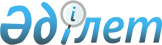 Об утверждении форм, предназначенных для сбора административных данныхПриказ Министра цифрового развития, инноваций и аэрокосмической промышленности Республики Казахстан от 2 июля 2021 года № 233/НҚ. Зарегистрирован в Министерстве юстиции Республики Казахстан 9 июля 2021 года № 23374.
      В соответствии с подпунктом 2) пункта 3 статьи 16 Закона Республики Казахстан от 19 марта 2010 года "О государственной статистике", ПРИКАЗЫВАЮ:
      1. Утвердить:
      1) форму, предназначенную для сбора административных данных "Сведения об инвестициях в развитие цифрового майнинга", согласно приложению 1 к настоящему приказу;
      2) форму, предназначенную для сбора административных данных "Сведения об инвестициях в стартап-проекты", согласно приложению 2 к настоящему приказу.
      2. Департаменту международного сотрудничества Министерства цифрового развития, инноваций и аэрокосмической промышленности Республики Казахстан в установленном законодательством порядке обеспечить:
      1) государственную регистрацию настоящего приказа в Министерстве юстиции Республики Казахстан;
      2) размещение настоящего приказа на интернет-ресурсе Министерства цифрового развития, инноваций и аэрокосмической промышленности Республики Казахстан;
      3) в течение десяти рабочих дней после государственной регистрации настоящего приказа в Министерстве юстиции Республики Казахстан представление в Юридический департамент Министерства цифрового развития, инноваций и аэрокосмической промышленности Республики Казахстан сведений об исполнении мероприятий, предусмотренных подпунктами 1) и 2) настоящего пункта.
      3. Контроль за исполнением настоящего приказа возложить на курирующего вице-министра цифрового развития, инноваций и аэрокосмической промышленности Республики Казахстан.
      4. Настоящий приказ вводится в действие по истечении десяти календарных дней после дня его первого официального опубликования.
      "СОГЛАСОВАН" 
Бюро национальной 
статистики Агентства по 
стратегическому
планированию и реформам 
Республики Казахстан Форма,
предназначенная для сбора административных данных
"Сведения об инвестициях в развитие цифрового майнинга"
Отчетный период ____________ (квартал) 20____год
      Индекс: 1-СИЦМ
Периодичность: квартальная
Круг лиц, представляющих информацию: юридические лица, осуществляющие деятельность
по цифровому майнингу.
Куда представляется форма: в Министерство цифрового развития, инноваций и
аэрокосмической промышленности Республики Казахстан.
Срок представления формы административных данных: до 5 числа месяца, следующего за
отчетным периодом.
Форма административных данных размещена на интернет-ресурсе: www.mdai.gov.kz.
      Наименование (респондента) ______________________________________________________
Адрес (респондента)______________________________________________________________
Руководитель или лицо, исполняющее его обязанности:
____________________________________________________________ ______________
фамилия, имя и отчество (при его наличии)                                                     подпись
      Исполнитель:________________________________________________ _____________
фамилия, имя и отчество (при его наличии)                                                     подпись
      Номер телефона, электронный адрес исполнителя: ___________________
Дата "____" ___________ 20__ год
М. П.
Примечание: Пояснение по заполнению формы, предназначенной для сбора административных данных "Сведения об инвестициях в развитие цифрового майнинга", приведено в приложении к настоящей Форме.  Пояснение по заполнению формы, предназначенной для сбора административных данных "Сведения об инвестициях в развитие цифрового майнинга" (Индекс: 1-СИЦМ, периодичность: квартальная) Глава 1. Общие положения
      1. Настоящее пояснение (далее – Пояснение) определяет единые требования по заполнению формы, предназначенной для сбора административных данных, "Сведения об инвестициях в развитие цифрового майнинга" (далее – Форма).
      2. Форма заполняется юридическими лицами, осуществляющими деятельность по цифровому майнингу, и предоставляется в Министерство цифрового развития, инноваций и аэрокосмической промышленности Республики Казахстан.
      3. Форма подписывается руководителем, либо лицом, исполняющим его обязанности, с указанием его фамилии и инициалов.
      4. Форма предоставляется до 5 числа месяца, следующего за отчетным периодом.
      5. Форма заполняется на государственном и русском языках. Глава 2. Пояснение по заполнению Формы
      1. В пункте 1 указывается месторасположение майнингового центра обработки данных (адрес объекта).
      2. В пункте 2 указывается БИН юридического лица, осуществляющего деятельность по цифровому майнингу.
      3. В пункте 3 указывается инвестор (страна, наименование компании).
      4. В пункте 4 указывается описание проекта.
      5. В пункте 5 указывается период начала и завершения строительства майнингового центра обработки данных.
      6. В пункте 6 указывается ввод в эксплуатацию майнингового центра обработки данных.
      7. В пункте 7 указывается текущее потребление электроэнергии (МВт).
      8. В пункте 8 указывается потенциал мощности (МВт).
      9. В пункте 9 указывается общая стоимость проекта в тенге.
      10. В пункте 10 указываются источники финансирования, в том числе за счет собственных средств юридического лица, других заемных средств (средств резидентов Республики Казахстан и (или) нерезидентов), бюджетных средств с указанием сумм финансирования в зависимости от источников в тенге.
      К инвестициям относятся все виды имущественных ценностей, вкладываемых резидентом/нерезидентом Республики Казахстан в оборудование и инфраструктуру майнингового центра обработки данных.
      11. В подпунктах 11.1-11.5 указываются инвестиции, запланированные с 2021 по 2025 годы, в тенге.
      В пункте 11 указываются данные, суммируемые из подпунктов 11.1-11.5.
      12. В пункте 12 указываются фактические привлеченные инвестиции в оборудование и инфраструктуру майнингового центра обработки данных за отчетный период в тенге.
      13. В пункте 13 указывается код вида деятельности по Общему классификатору видов экономической деятельности (ОКЭД). Форма, предназначенная для сбора административных данных
"Сведения об инвестициях в стартап-проекты"
Отчетный период ____________ (квартал) 20____год
      Индекс: 2-СИС
      Периодичность: квартальная
Круг лиц, представляющих информацию: участники Международного технологического
парка "Астана Хаб".
Куда представляется форма: в Международный технологический парк "Астана Хаб".
Срок представления формы административных данных: до 5 числа месяца, следующего за
отчетным периодом.
Форма административных данных размещена на интернет-ресурсе: www.mdai.gov.kz.
      Наименование (респондента) ______________________________________
Адрес (респондента)______________________________________________
Руководитель или лицо, исполняющее его обязанности:
________________________________________________ ______________
фамилия, имя и отчество (при его наличии)                            подпись
Исполнитель:____________________________________ _____________
фамилия, имя и отчество (при его наличии)                            подпись
Номер телефона, электронный адрес исполнителя: ___________________
Дата "____" ___________ 20__ год
М.П. (за исключением лиц, являющихся субъектами частного предпринимательства)
Примечание: Пояснение по заполнению формы, предназначенной для сбора
административных данных "Сведения об инвестициях в стартап-проекты", приведено в
приложении к настоящей Форме. Пояснение по заполнению формы, предназначенной для сбора административных данных "Сведения об инвестициях в стартап-проекты" (Индекс: 2-СИС, периодичность: квартальная) Глава 1. Общие положения
      1. Настоящее пояснение (далее – Пояснение) определяет единые требования по заполнению формы, предназначенной для сбора административных данных, "Сведения об инвестициях в стартап-проекты" (далее – Форма).
      2. Форма заполняется участниками Международного технологического парка "Астана Хаб" и предоставляется в Международный технологический парк "Астана Хаб".
      3. Форма подписывается руководителем компании либо лицом, исполняющим его обязанности, с указанием его фамилии и инициалов.
      4. Форма предоставляется до 5 числа месяца, следующего за отчетным периодом.
      5. Форма заполняется на государственном и русском языках. Глава 2. Пояснение по заполнению Формы
      1. В пункте 1 указывается наименование стартап-проекта.
      2. В пункте 2 указывается БИН юридического лица/ИИН физического лица, являющегося собственником стартап-проекта.
      3. В пункте 3 указывается инвестор (страна, иностранная компания).
      4. В пункте 4 указывается описание проекта.
      5. В пункте 5 указываются источники финансирования счет собственных средств юридического лица, других заемных средств (средств резидентов Республики Казахстан и (или) нерезидентов), бюджетных средств с указанием сумм финансирования в зависимости от источников в тенге. 6. В пункте 6 указываются фактические привлеченные инвестиции в стартап-проект за отчетный период в тенге.
      7. В пункте 7 указывается код вида деятельности по Общему классификатору видов экономической деятельности (ОКЭД).
					© 2012. РГП на ПХВ «Институт законодательства и правовой информации Республики Казахстан» Министерства юстиции Республики Казахстан
				
      Министр цифрового развития,
инноваций и аэрокосмической
промышленности Республики Казахстан 

Б. Мусин
Приложение 1 к приказу
Министра цифрового
развития, инноваций и
аэрокосмической промышленности
Республики Казахстан
от 2 июля 2021 года № 233/НҚ
№ п/п
Наименование сведений
Сведения
1
2
3
1
Месторасположение майнингового центра обработки данных (адрес объекта)
2
Бизнес идентификационный номер юридического лица (далее – БИН) 
3
Инвестор (страна, компания)
4
Описание проекта
5
Период начала-завершения строительства майнингового центра обработки данных
6
Ввод в эксплуатацию майнингового центра обработки данных
7
Текущее потребление (МВт)
8
Потенциал мощности (МВт)
9
Общая стоимость проекта, тенге
10
Источники финансирования счет собственных средств юридического лица, других заемных средств (средств резидентов Республики Казахстан и (или) нерезидентов), бюджетных средств
11
Инвестиции, запланированные на 2021-2025 годы, тенге
11.1
Инвестиции, запланированные на 2021 г., тенге
11.2
Инвестиции, запланированные на 2022 г., тенге
11.3
Инвестиции, запланированные на 2023 г., тенге
11.4
Инвестиции, запланированные на 2024 г., тенге
11.5
Инвестиции, запланированные на 2025 г., тенге
12
Привлеченные инвестиции за отчетный период, тенге
13
Код вида деятельности по Общему классификатору видов экономической деятельности (ОКЭД)Приложение
к форме, предназначенной
для сбора административных
данных "Сведения об инвестициях
в развитие цифрового майнинга"Приложение 2 к приказу
№ п/п
Наименование сведений
Сведения
1
2
3
1
Наименование стартап-проекта
2
Бизнес идентификационный номер (далее – БИН юридического лица/ индивидуальный идентификационный номер (далее – ИИН) физического лица
3
Инвестор (страна, компания)
4
Описание проекта
5
Источники финансирования счет за собственных средств юридического лица, других заемных средств (средств резидентов Республики Казахстан и (или) нерезидентов), бюджетных средств
6
Привлеченные инвестиции за отчетный период, тенге
7
Код вида деятельности по Общему классификатору видов экономической деятельности (ОКЭД)Приложение
к форме, предназначенной
для сбора административных
данных "Сведения об инвестициях
в стартап-проекты"